Dzień dobry! Zbliżają się wakacje. Będą one nieco inne niż zazwyczaj, ale zawsze warto pamiętać o zachowaniu bezpieczeństwa podczas letniego wypoczynku. Zachęcam do obejrzenia wspólnie z dziećmi poniższych filmików dydaktycznych i rozwiązania kilku ćwiczeń.Zadanie 1Skopiuj i wklej link https://youtu.be/CQkc4Dfe1aw do wyszukiwarki Google, obejrzyj filmiki i dowiedz się gdzie dzieci spędzą wakacje.Wskaż na PCS-ach miejsca, gdzie były dzieci: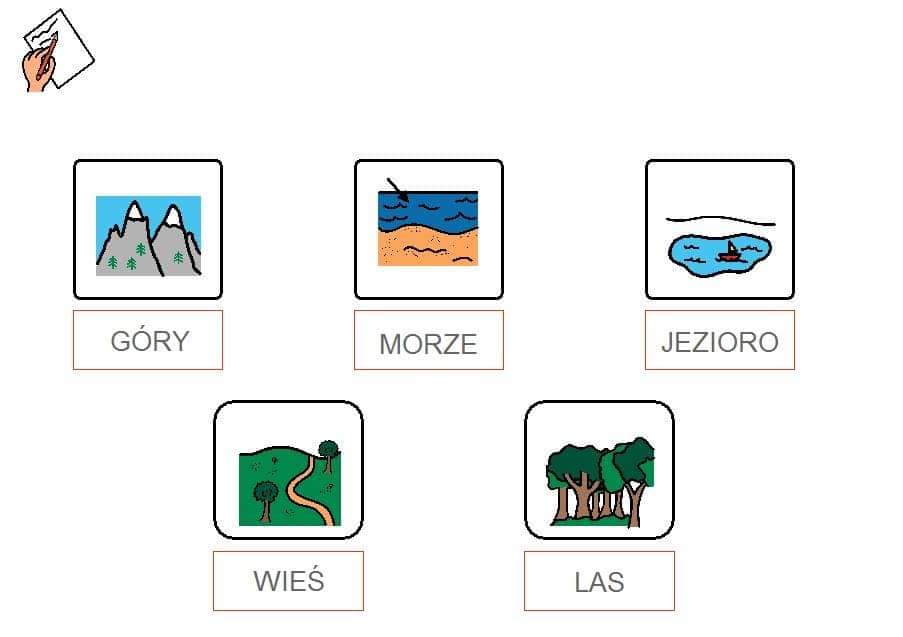 Zadanie 2Dobierz podpis do obrazka (PSC-a).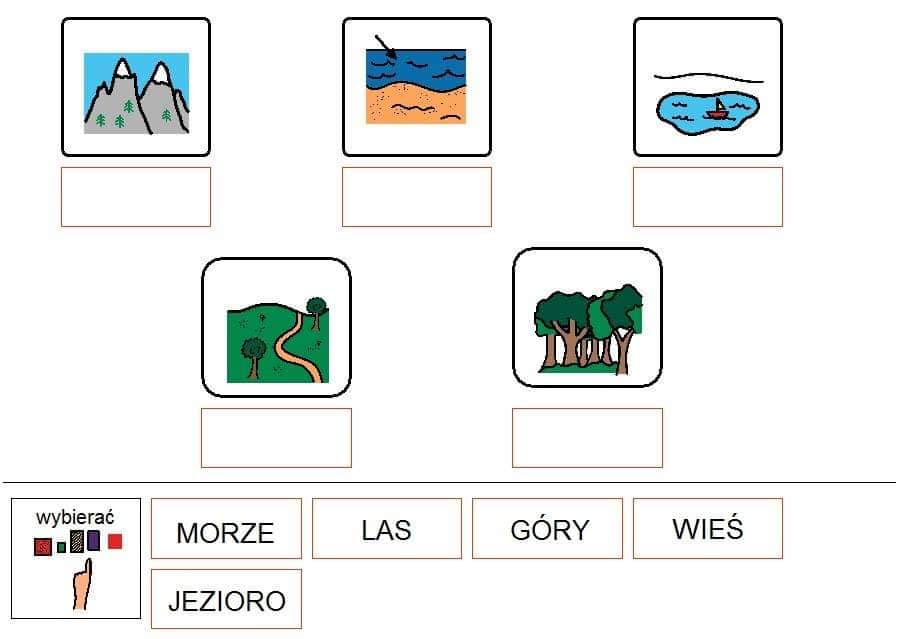 Zadanie 3Które ubrania zapakujemy do wakacyjnej walizki? 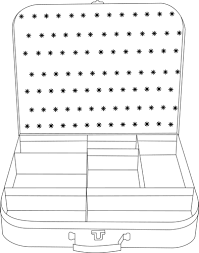 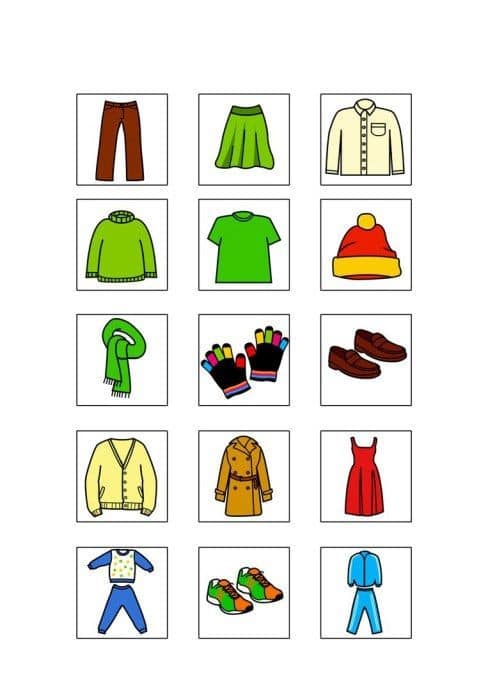 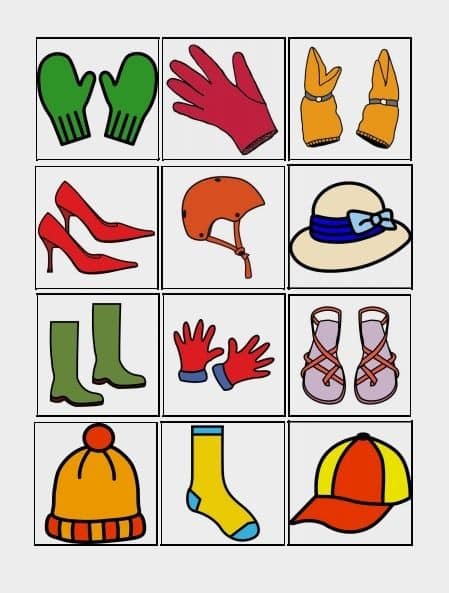 Dopasuj ubrania do poszczególnych części ciała: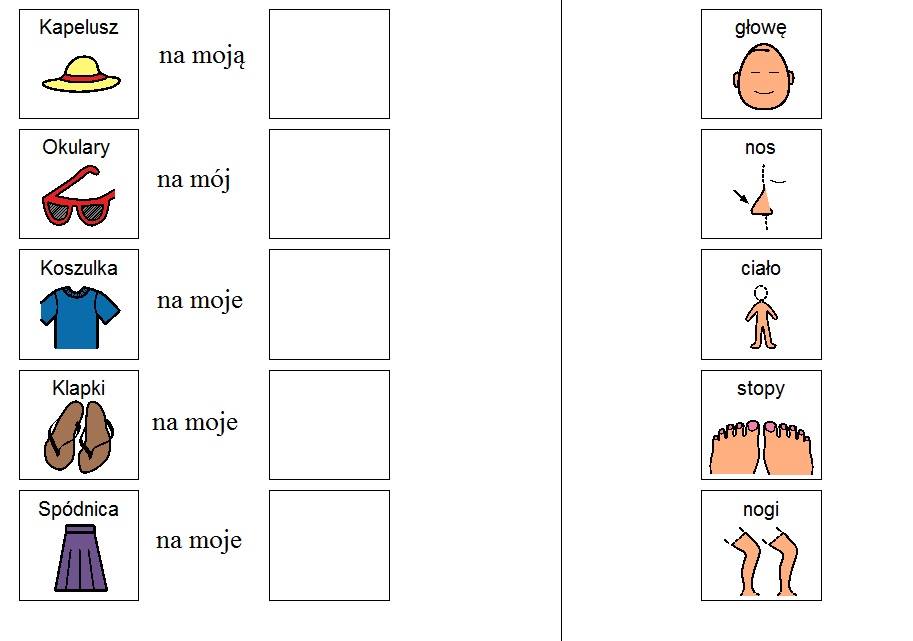 Zadanie 4Ułóż z sylab wyraz:  WAKACJE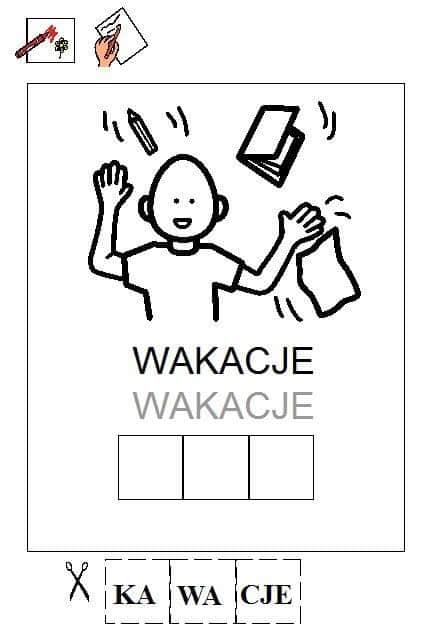 Zadanie 5Przeczytaj wspólnie z dorosłym wierszyk: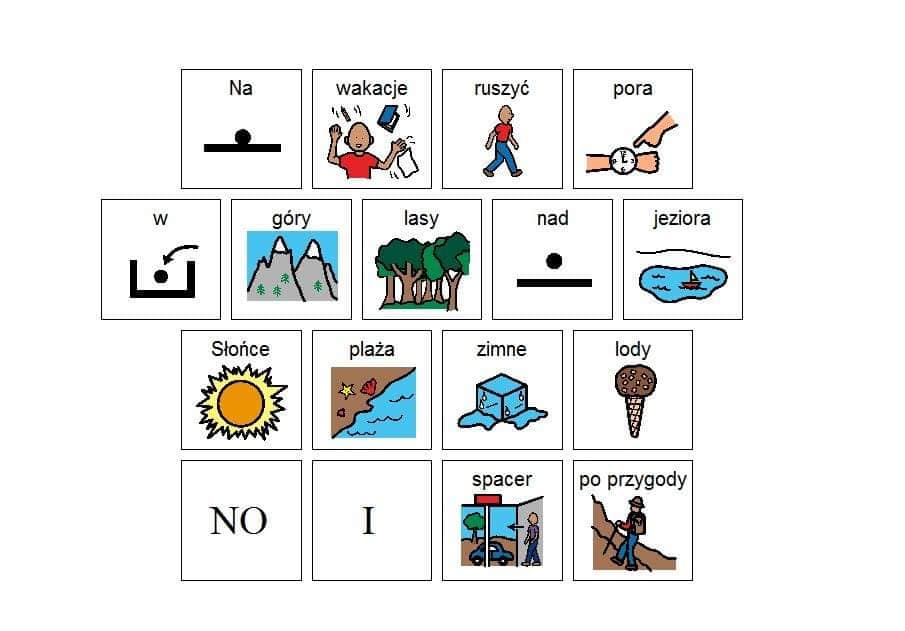 Zadanie 5Jakie owoce jemy latem? Uzupełnij PSC- ami wiersz i  przeczytaj. Które z nich lubisz najbardziej?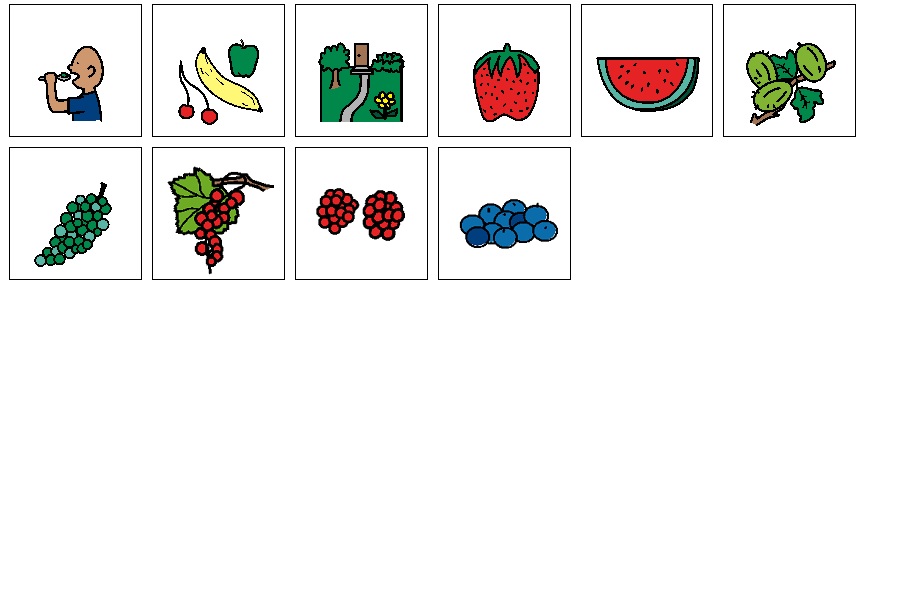 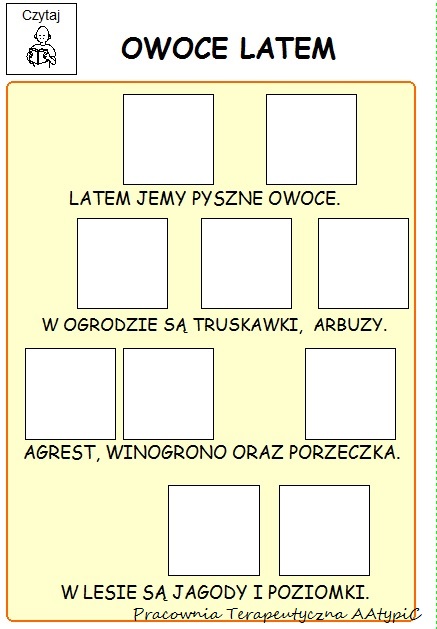 Zadanie 6Skopiuj link https://youtu.be/N4X0RhlMf7Y i wklej go do wyszukiwarki Google, obejrzyj filmiki i dowiedz się w jaki sposób bezpiecznie spędzić wakacje.